10.09.22 В целях повышения безопасности дорожного движения и сокращения количество детей, пострадавших в результате дорожно  - транспортного происшествия  провели тематическое родительское собрание,  предупредили родителей об обязательном применении ремней безопасности и детских удерживающих устройств при перевозке детей в салоне автомобиля. Что родителям следует  своевременно научить детей умению ориентироваться в дорожной ситуации, воспитывать потребность быть дисциплинированными на улице, избегать «дорожных ловушек»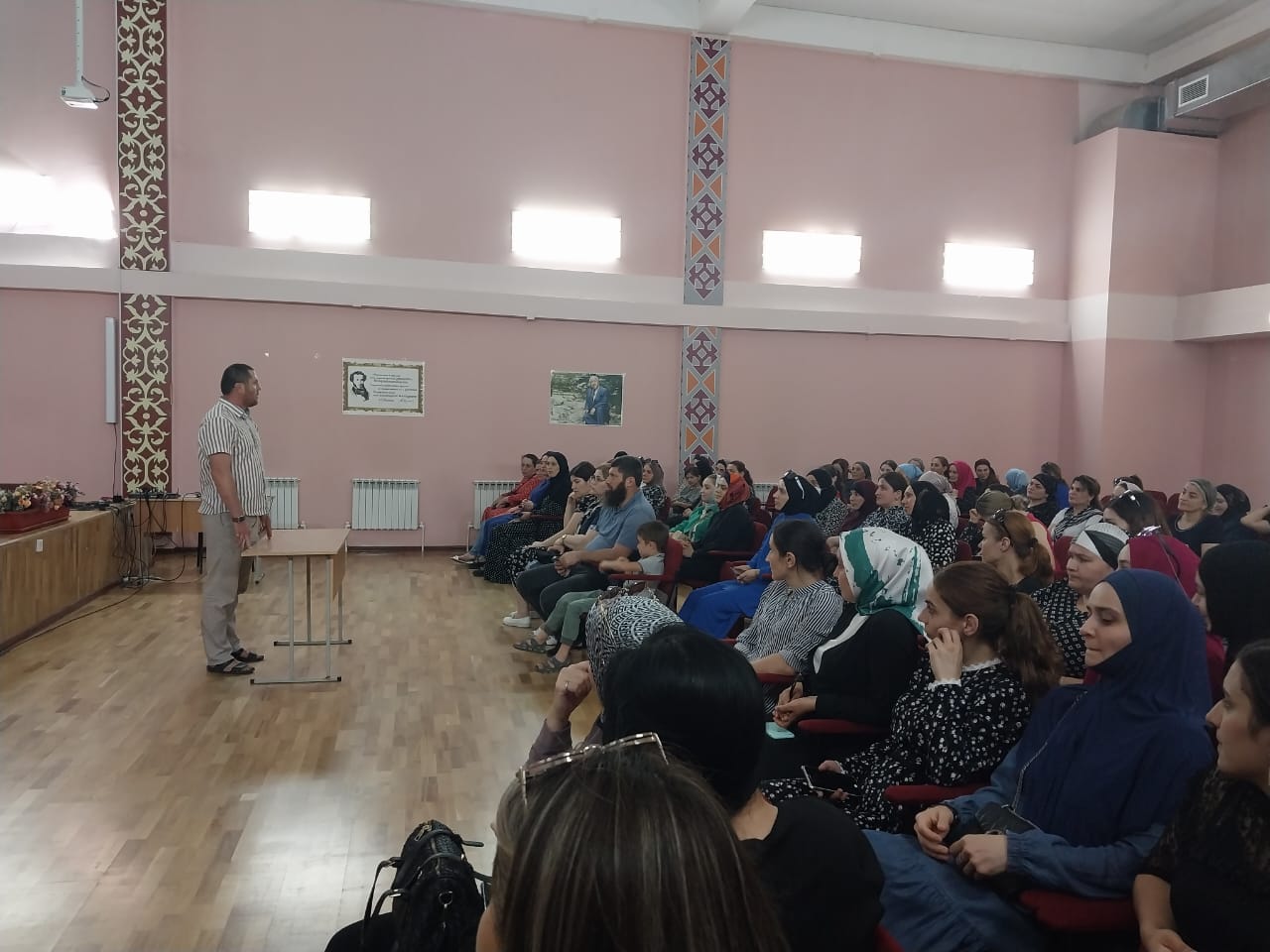 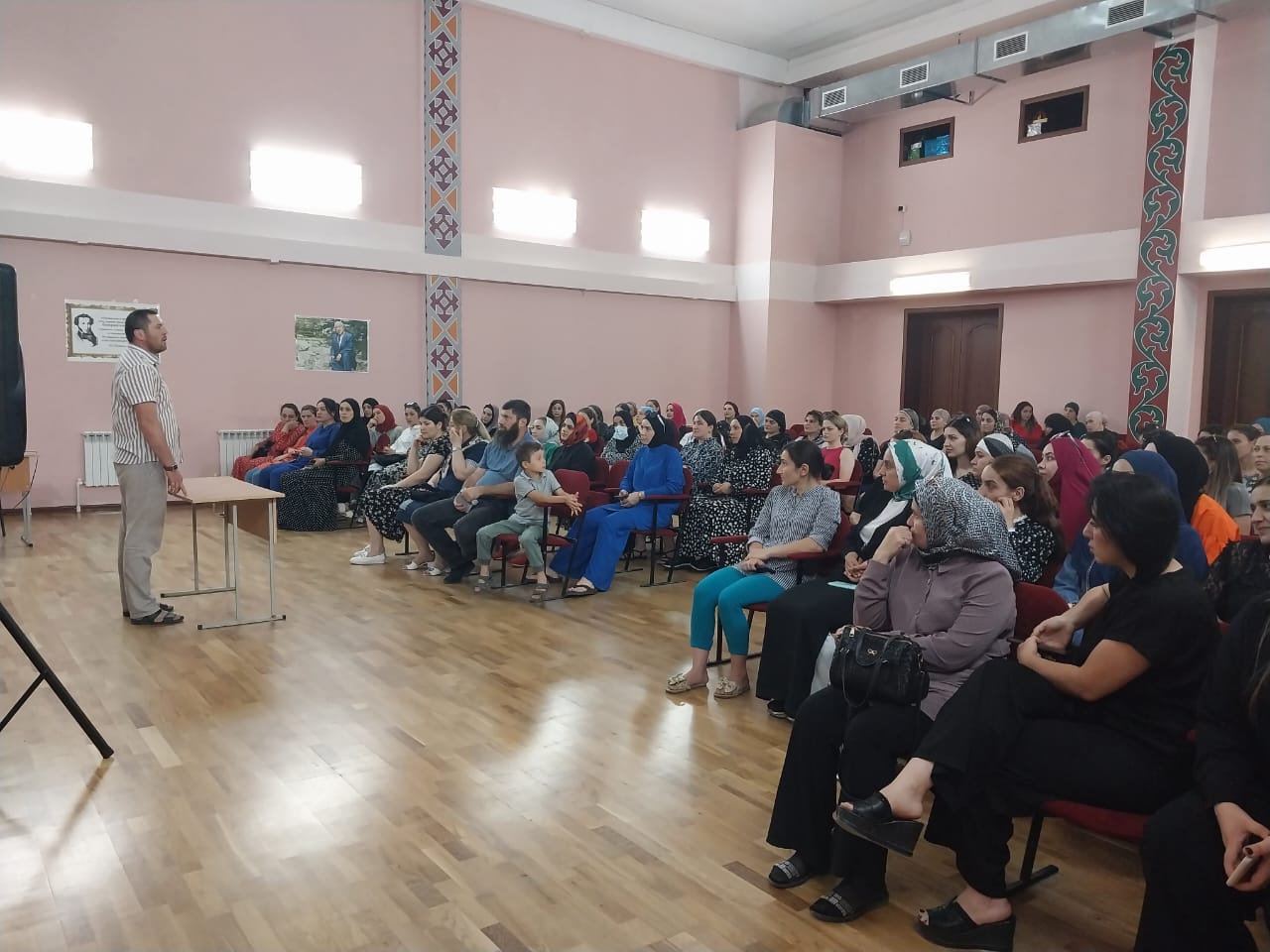 